 ELENCO NOMINATIVO DEI GIOCATORI CHE SARANNO UTILIZZATI NELLA MANIFESTAZIONE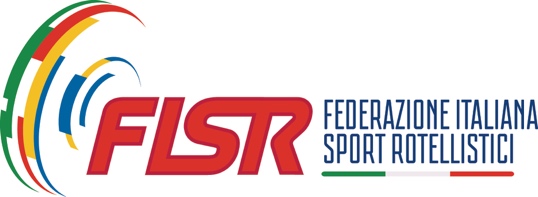 FEDERAZIONE ITALIANA SPORT ROTELLISTICI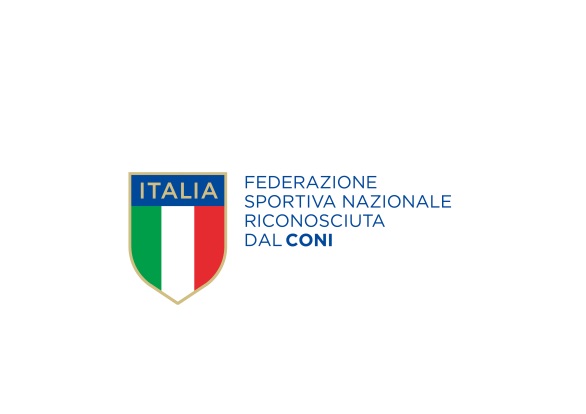 Società:  di:  Codice:MANIFESTAZIONE CATEGORIASENIORUNDER 23UNDER 19UNDER 17UNDER 15UNDER 13UNDER 11LOCALITA’:  ___________________________________________________________________________________________________________________________________________________________________________________________________ DATA: _____________________________________________________N. DOCUMENTOCOGNOMENOMEDATA DI NASCITADATA DI NASCITADATA DI NASCITAN. DOCUMENTOCOGNOMENOMEGGMMANNO123456789101112131415FIRMA DEL DIRIGENTE FIRMA DELLA CTCModulo FISR H4-HPVersione 2023/24